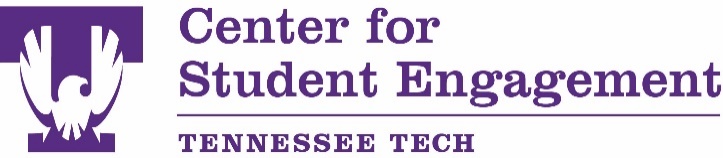 Outgoing Officers Reflection WorksheetName:Position:Organization:What responsibilities did you have in this position?What contacts did you make through this position?(advisors/mentors, fellow officers, campus partners, employers, etc. )What did you enjoy the most in this position?What accomplishments or efforts are you most proud of?What allowed you and your organization to be successful?What challenges are associated with this role?What do you wish you had known when starting in this role?If given the chance, what would you do differently or improve upon?What advice do you have for new officers?How do you describe your leadership approach/style?What skills and/or knowledge did you gain in this position?Tech’s 10 Competencies for Career Readiness are Career & Self Development, Communication, Critical Thinking, Equity & Inclusion, Financial Literacy, Leadership, Lifelong Wellbeing, Professionalism, and Teamwork. Learn more at www.tntech.edu/career/students.Use the Career Readiness Competencies Examples Worksheet on the Officer Transitions section of the Student Organization Officers Guide to reflect on examples when you demonstrated these skills. How has this experience supported your career readiness?What features of the officer experience will you highlight on your resume and in interviews?
(consider skills gained, including soft skills; consider unique experiences, accomplishments, etc.)For assistance and coaching, contact engagement@tntech.edu. 	